スケジュール表　（パス名　　新生児　光線療法　　）　　　　　　　　　　　　　　　　　　　　　　　　（　　　　　　　　　　　　　　　）様＊スケジュールは変更される場合があります。　　　　　　　　　　　　　　　　　　　　　　　　　　　　　　　　　　　　２００９年　４月　３０日作成（改訂）　徳島赤十字病院上記説明を受け同意します　　　　　　年　　月　　日　　　患者様（側）署名　　　　　　　　　　　　　　　説明看護師　　　　　　　　　　　　（　　／　　）（　　／　　）（　　／　　）入院当日１日目２日目以降治療コットまたは、保育器を使用し光線療法を開始します目の保護のためアイマスクを着用します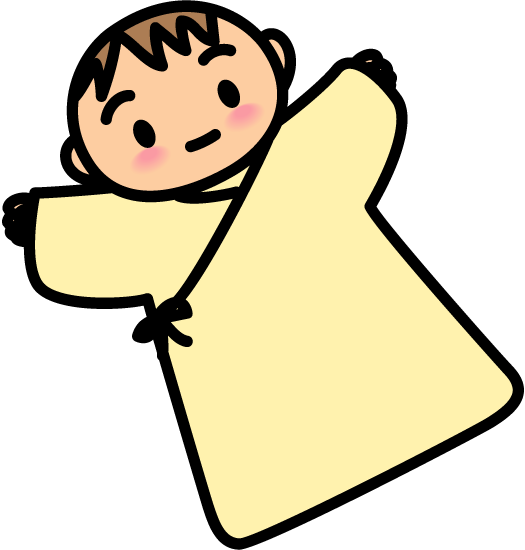 光線療法光線療法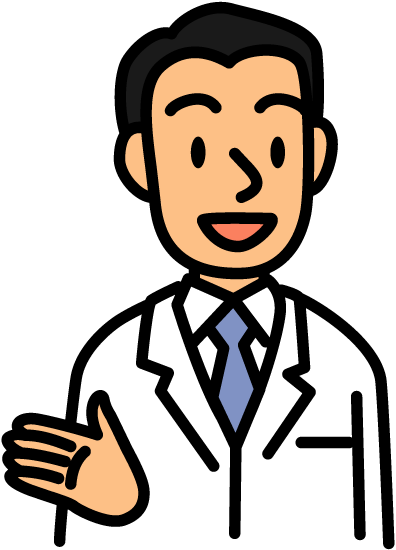 検査採血をして黄疸値を測定します採血をして黄疸値を測定します採血をして黄疸値を測定します観察体温・哺乳量・脱水症状の有無・皮膚の状態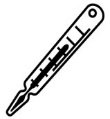 うんち・おしっこの回数体重変動など体温・哺乳量・脱水症状の有無・皮膚の状態うんち・おしっこの回数体重変動など体温・哺乳量・脱水症状の有無・皮膚の状態うんち・おしっこの回数体重変動など安静度コットまたは保育器コットまたは保育器コットまたは保育器清潔沐浴沐浴沐浴排泄おむつおむつおむつ食事授乳授乳授乳処置備考お母さんのだっこや授乳は可能ですが、光線治療の間はなるべく短時間ですませていただく様お願いいたします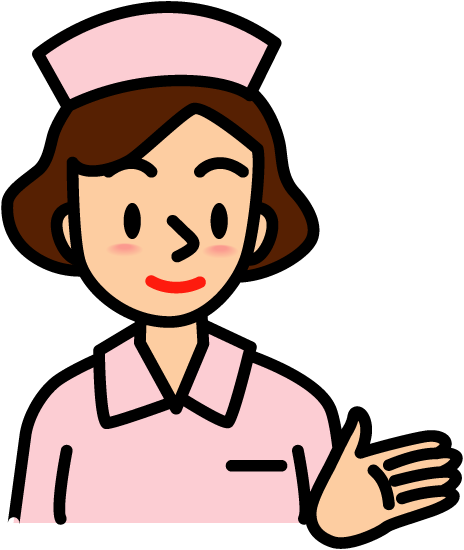 採血の結果、黄疸の値が基準範囲内となり小児科医師の許可が出れば、光線療法が終了となります